המכינה הקדם צבאית "נחשון" - המדרשה הישראלית למנהיגות חברתית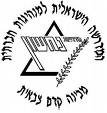 מחזור י"ז הראשון, מצודת יואב, 2013, התשע"ד, שבוע 12 – שבוע בנושא חנוכה.מנחה תורןמובילי יוםתורניםיום א'- 24.11 כא' כסלואמירתפארת+דורורדי+יערה1949 חטיבת הנח"ל מוקמת,יום ב'-25.11 כב' כסלומיכלניצן אלכביר+ראםיואב+חוגי1987 - ליל הגילשוניםיום ג'-26.11 כג' כסלודפנהאליה+ורדיתומר רם+שוודיה1942 - משלוח ראשון של יהודים מנורבגיה מגיע לאושוויץיום ד'-27.11 כד' כסלואמירניצן אביגדור+עדיתפארת+יהל1874 – נולד חיים ויצמן, נשיא מדינת ישראל הראשוןיום ה'-28.11 כה' כסלואלרואינוי+שביטליאת+איצק1961 - החל מבצע יכין, להעלאת יהודי מרוקו לישראליום ו'-29.11 כו' כסלודפנה1947 - החלטת האו"ם על תוכנית החלוקה ועל הקמת מדינת ישראל7:15ארוחת בוקרארוחת בוקרארוחת בוקרארוחת בוקרארוחת בוקרארוחת בוקר8:00ח.למידהמד"סש.ח ברגר-"הכל בשליטה"ש.ח אביב: 6:00 – א.בוקר7:00 יציאהא.בוקרסיכום שבוע9:15הפסקההפסקההפסקההפסקההפסקההפסקה9:30גיוראש.ח ניצן: "אני לא נאיבי אתה פחדן"שביט: שמעון – פילוסופיהסיור אמאוספיזור עצמאי10:45זמן אקטואליהזמן אקטואליהזמן אקטואליהזמן אקטואליהזמן אקטואליהזמן אקטואליה11:00הפסקההפסקההפסקההפסקההפסקההפסקה11:30ח. קבוצה – מצודה בעקבות החגדני לימור- נדחי ישראללאה שקדיאלסיור אמאוס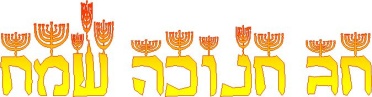 12:45זמן מובילי יוםזמן מובילי יוםזמן מובילי יוםזמן מובילי יוםזמן מובילי יוםזמן מובילי יום13:00ארוחת צהריים + הפסקהארוחת צהריים + הפסקהארוחת צהריים + הפסקהארוחת צהריים + הפסקהארוחת צהריים + הפסקהארוחת צהריים + הפסקה16:00זאביק- המשך מנהיגות יהודית בשואהש.מ מיכל: "הוא לא פה אבל פה"גלעדזהות יהודיתפת"ל15:00 פעילות קשר יהודי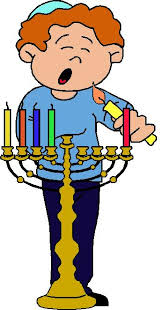 17:15הפסקההפסקההפסקההפסקההפסקההפסקה17:45מד"סזאביק- נובמבר הציוניפנימהפת"לקשר יהודי19:00ארוחת ערב + תדרוך ציפורי לילהארוחת ערב + תדרוך ציפורי לילהארוחת ערב + תדרוך ציפורי לילהארוחת ערב + תדרוך ציפורי לילהארוחת ערב + תדרוך ציפורי לילהארוחת ערב + תדרוך ציפורי לילה20:00חוליותאורחות חייםערב צוותח.הבית – הדלקת חנוכיותלינה בירושלים21:30עיבוד יומי, תדרוך למחר, וזמן הודעותעיבוד יומי, תדרוך למחר, וזמן הודעותעיבוד יומי, תדרוך למחר, וזמן הודעותעיבוד יומי, תדרוך למחר, וזמן הודעותעיבוד יומי, תדרוך למחר, וזמן הודעותעיבוד יומי, תדרוך למחר, וזמן הודעותציפורי לילהציפורי לילהציפורי לילהציפורי לילהציפורי לילהציפורי לילה00:30-2:30בן גיא+מירבתומר גנץ+מיהטליה+פנחסיתומר רם+הגר2:30-4:30ריס+גליערה+דורוןליאור בוניטוב+נויצנגוט+שוודיה4:30-6:30וייצמן+אופיריעל+דוראביב+שוןראם+איתן